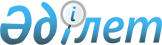 О внесении дополнения в приказ Министра энергетики Республики Казахстан от 21 декабря 2017 года № 466 "Об утверждении Правил организации и проведения аукционных торгов, включающие квалификационные требования, предъявляемые к участникам аукциона, содержание и порядок подачи заявки, виды финансового обеспечения заявки на участие в аукционе и условия их внесения и возврата, порядок подведения итогов и определения победителей"Приказ Министра энергетики Республики Казахстан от 13 августа 2021 года № 262. Зарегистрирован в Министерстве юстиции Республики Казахстан 16 августа 2021 года № 24000
      ПРИКАЗЫВАЮ:
      1. Внести в приказ Министра энергетики Республики Казахстан от 21 декабря 2017 года № 466 "Об утверждении Правил организации и проведения аукционных торгов, включающие квалификационные требования, предъявляемые к участникам аукциона, содержание и порядок подачи заявки, виды финансового обеспечения заявки на участие в аукционе и условия их внесения и возврата, порядок подведения итогов и определения победителей" (зарегистрирован в Реестре государственной регистрации нормативных правовых актов за № 16240) следующее дополнение:
      Правила организации и проведения аукционных торгов, включающие квалификационные требования, предъявляемые к участникам аукциона, содержание и порядок подачи заявки, виды финансового обеспечения заявки на участие в аукционе и условия их внесения и возврата, порядок подведения итогов и определения победителей, утвержденные указанным приказом:
      дополнить пунктом 8-1 следующего содержания:
      "8-1. Аукционные торги по отбору проектов по строительству солнечных и ветровых электростанций, проводятся согласно информации о возможности подключения к точкам электрических сетей и зарезервированных земельных участках для планируемых к строительству объектов, указанных в Графике.
      При этом, для участия в аукционных торгах предоставление документов, предусмотренных подпунктами 7) - 9) пункта 19 настоящих Правил, не осуществляется.".
      2. Департаменту по возобновляемым источникам энергии Министерства энергетики Республики Казахстан в установленном законодательством Республики Казахстан порядке обеспечить:
      1) государственную регистрацию настоящего приказа в Министерстве юстиции Республики Казахстан;
      2) размещение настоящего приказа на интернет-ресурсе Министерства энергетики Республики Казахстан;
      3) в течение десяти рабочих дней после государственной регистрации настоящего приказа в Министерстве юстиции Республики Казахстан представление в Департамент юридической службы Министерства энергетики Республики Казахстан сведений об исполнении мероприятий, предусмотренных подпунктами 1) и 2) настоящего пункта.
      3. Контроль за исполнением настоящего приказа возложить на курирующего вице-министра энергетики Республики Казахстан.
      4. Настоящий приказ вводится в действие по истечении шестидесяти календарных дней после дня его первого официального опубликования.
      "СОГЛАСОВАН"
Министерство национальной экономики 
Республики Казахстан
					© 2012. РГП на ПХВ «Институт законодательства и правовой информации Республики Казахстан» Министерства юстиции Республики Казахстан
				
      Министр энергетики
Республики Казахстан 

Н. Ногаев
